Partene oppnevner herved i henhold til Kontrakten, og Utvalgsmedlemmet påtar seg herved oppdraget som medlem av Meklingsutvalg (PRIME) for “[***]”, jf. NTK artikkel 37. Prosjektintegrert mekling som er erstattet med ovennevnte bestemmelse om Meklingsutvalg. PRIME skal bestå av [***](leder), [***] og [***].

Dersom det skjer endringer i PRIMEs sammensetning, kan så vel Partene som Utvalgsmedlemmet si opp denne avtale med en måneds skriftlig varsel, jf. pkt. 7.Utvalgsmedlemmet har avgitt habilitetserklæring (vedlegg 2) som Partene finner tilfredsstillende. Utgangspunktet her er at Utvalgsmedlemmet forplikter seg til ikke personlig å påta seg oppdrag for eller mot henholdsvis [***] og/eller [***] uten at dette godkjennes skriftlig av partene. Partene og Utvalgsmedlemmet er innforstått med at PRIMEs arbeid skal skje innen rammer angitt i vedlegg l, og for øvrig slik Partene og PRIME til enhver tid blir enige om.Partene påtar seg overfor hverandre følgende forpliktelser i tilknytning til PRIMEs arbeid:Ingen av Partene kan i tvist for andre fora enn PRIME påberope seg innrømmelser eller vurderinger gitt av den annen av Partene under prosesser for PRIME.Ingen av Partene kan i tvist for andre fora enn PRIME påberope seg Utvalgsmedlemmet som vitne.Utvalgsmedlemmet skal holde hemmelig all informasjon han mottar i tilknytning til Kontrakten og PRIMEs virksomhet og som ikke allerede er alminnelig kjent. Mottatte dokumenter og elektroniske filer skal oppbevares i en form som sikrer mot at uvedkommende får adgang til dem.	 For sitt arbeid skal Utvalgsmedlemmet motta honorar som dekkes med en halvpart fra hver av Partene. Honoraret utbetales slik:Honoraret beregnes etter medgått tid til forberedende arbeid, avtalte besøk til anleggsstedet, møter med partene og i PRIME, og etterarbeid. Timesatsen er NOK [***] eks. mva. Reisetid til/fra møter mv. inngår som betalt tid.Avtalte reiser refunderes basert på Statens satser, alternativt for dokumenterte kostnader uten påslag.Utvalgsmedlemmet sender faktura med hhv 50 % av påløpt honorar til [***] og [***] ved utløpet av hvert kvartal. Fakturaen skal vise medgåtte timer siden siste faktura, samlet honorar, nødvendige opplysninger om merverdiavgift, samt utbetalingsmåte.Betalingsfrist 30 dager. Timesatsen kan kreves justert fra 1.1.2021 med en måneds varsel.Denne avtale gjelder inntil det første av følgende tidspunkter:Den dag sluttoppgjøret etter Kontrakten er endelig.Den dag tvist under sluttoppgjøret er brakt inn for domstolene.En måned etter at Partene eller Utvalgsmedlemmet ved skriftlig varsel har sagt opp denne avtale. Slik oppsigelse kan skje uten angivelse av grunn.Denne avtale skal være undergitt og fortolkes i samsvar med norsk rett. Tvister om forståelse av denne avtalen som ikke løses i minnelighet, skal endelig avgjøres ved de alminnelige domstoler. Oslo vedtas som verneting.Vedlegg:Kontraktsbestemmelser NTK artikkel 37HabilitetserklæringAvtale om deltagelse i Meklingsutvalget for [***]Vedlegg 1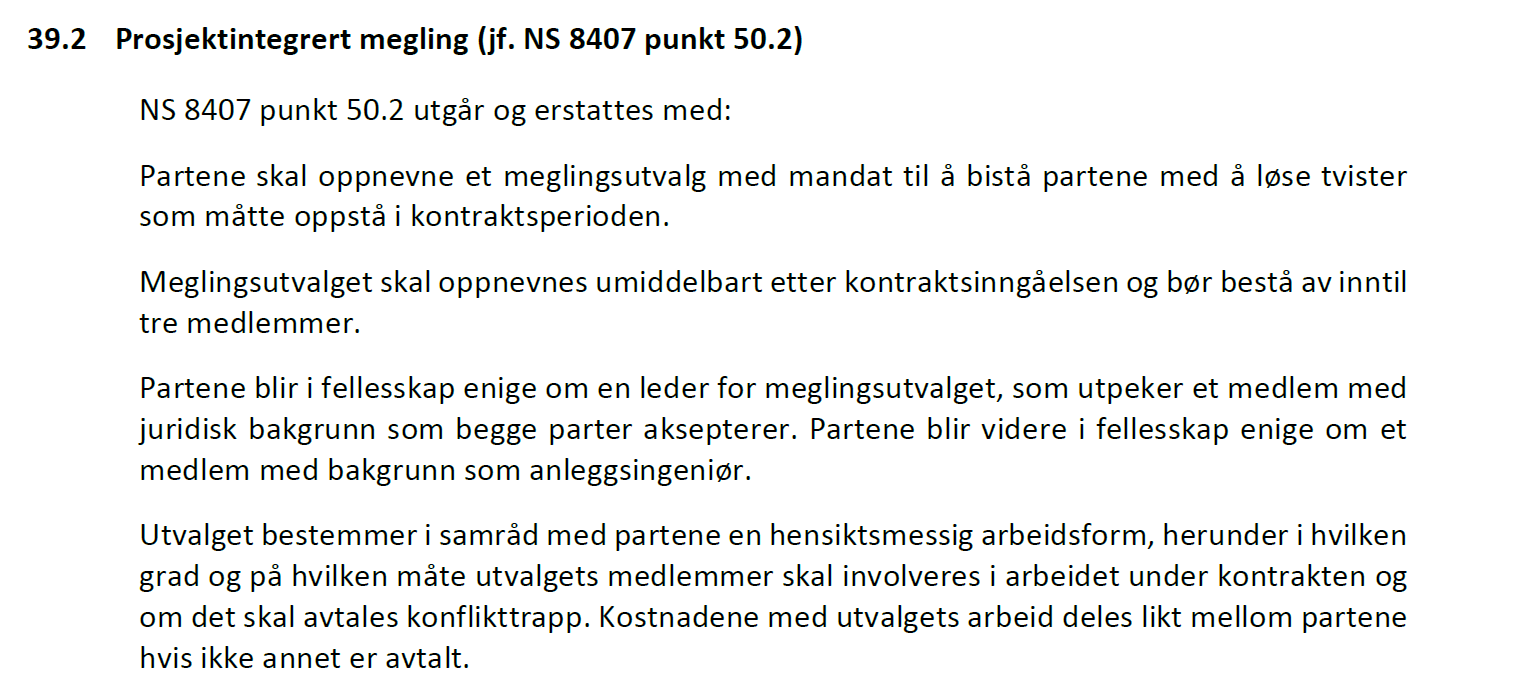 Vedlegg 2HabilitetserklæringUndertegnede har blitt anmodet om å delta i PRIME i anledning kontraktsforhold mellom [***] og [***]. I anledning oppdraget opplyses om følgende:Ad [***][***]Ad [***][***][***], [***] 2020[***]mellom(Partene)og(Utvalgsmedlemmet)mellom(Partene)og(Utvalgsmedlemmet)[***], [***], [***][***], 